УВОД Република Србија је потписница многих важних међународних уговора и докумената који гарантују једнакост мушкараца и жена и забрањују дискриминацију засновану на родној припадности, са нагласком на Конвенцију о елиминацији свих облика дискриминације жена (CEDAW) и Истанбулску Конвенцију. Република Србија има установљен национални оквир за родну равноправност, кроз успостављање новог Закона о родној равноправности ("Сл. гласник РС", бр. 52/2021) као и Националну стратегију са пратец́им Акционим планом за родну равноправност за период 2021-2023 година. Упркос постојецћем законском и политичком оквиру, роднe неједнакости у Србији и даље постоје и присутне су у свим сферама живота, приступу ресурсима, учешцћу у процесима одлучивања и међуљудским односима.„Европска повеља о родној равноправности на локалном нивоу“ или "European Charter for Еquality of  Wоmen and Men Local Life’’ настала је 2006. године. Документ Савета европских општина и региона донео је повељу са којом се локалне власти обавезују на унапређење родне равноправности кроз пружање практичних алата којима се омогућава локалним управама да у своје политике уведу принцип родне равноправности у свим областима живота за које су надлежни.Република Србија је успоставила механизме за родну равноправност на свим нивоима власти: законодавни, извршни и независни механизми за працћење на националном, покрајинском и локалном нивоу. Влада Републике Србије успоставила је Координационо тело за родну равноправност 2014. године са мандатом да координира рад Владе и напоре у остварењу родне равноправности. Координационо тело за родну равноправност води и прати спровођење националне политике о родној равноправности, одржава континуирани дијалог са контакт особама задуженим за родну равноправност.Иако је у последњих десет година постигнут значајан напредак у области родне равноправности и наше законодавство јемчи једнака права женама и мушкарцима, родна равноправност још увек није присутна у свакодневном животу, јер мушкарци и жене не остварују иста права и жене су у појединим сегментима у неповољнијем положају, те је потребно предузети одређене мере како би се ове неједнакости уклониле и њихов положај уравнотежио. Локална самоуправа, у оквиру својих надлежности, осигурава равноправност жена и мушкараца и постизање једнаких могуцћности на локалном нивоу. Механизми за родну равноправност су одговорни за мере и активности које су у функцији родне равноправности и постизања једнаких могуцћности на локалном нивоу. Општина Бач је 2017. године донела Одлуку о усвајању Европске повење о родној равноправности на локалном нивоу,  те се као потписница ове повеље обавезала да ће следити принципе родне равноправности и да ће спроводити одредбе, односно начела Европске повеље о родној равноправности на локалном нивоу. Остварење родне равноправности је једно од кључних питања развоја друштва и локалне заједнице, јер омогућава адекватно и потпуно коришћење како мушких, тако и женских људских ресурса и доприноси квалитетнијем животу у локалној заједници. Увођење родне равноправности у политике јавне управе и у све области друштвеног живота захтева деловање у смислу повећања знања о узроцима и последицама дискриминације по основу пола. Примена политике једнаких могућности и родне равноправности подразумева употребу недискриминаторног, родно осетљивог језика. Национална стратегија за родну равноправност за период 2021 – 2030 године препоручила је увођење недискриминаторне терминологије и стандардизацију српског језика у погледу правилне употребе рода и одговарајућих израза у прописима и комуникацији.У недостатку стандардизоване терминологије родне равноправности, уједначено је значење појединих израза који се користе у овом ЛАП-у, тако да поједини наведени појмови имају следеће значење:а) „род” означава друштвено успостављене улоге, положаје и статусе жена и мушкараца у јавном и приватном животу, а из којих услед друштвених, културних и историјских разлика проистиче дискриминација заснована на биолошкој припадности одређеном полу;б) „пол” се односи на биолошке карактеристике лица;в) „родна равноправност” подразумева равноправно учешће свих лица без обзира на родну припадност у свим областима друштвеног и приватног живота, као и њихов равноправан положај, једнаке могућности за остваривање својих права и једнаку корист од остварених резултата у складу са Уставом Републике Србије, општеприхваћеним правилима међународног права, потврђеним међународним уговорима и законима;г) „родна равноправност у јавним политикама” подразумева да родна равноправност постаје део планирања, израде и примене јавних политика, закона, програма и мера; потребе, приоритети и специфични положај жена и мушкараца, укључујући рањиве групе, систематски се укључују у јавне политике и активно се разматрају њихови ефекти на положај жена и мушкараца, укључујући рањиве групе, у свим фазама (планирања, израде, примене, надзирања и вредновања) и на свим нивоима, уз равноправно учешће жена и мушкараца у овим процесима;д) „родна перспектива” представља уважавање родних различитости у односној области јавне политике;ђ) „родно осетљив језик” јесте језик родне равноправности;е) „родно одговорно буџетирање” представља увођење начела родне равноправности у буџетски процес; подразумева родну анализу буџета и укључивање родне перспективе у све буџетске процесе и реструктуирање прихода и расхода са циљем унапређења родне равноправности;ж) „рањива група” подразумева део становништва који има неке посебне карактеристике или се налази у ситуацији због које је изложен вишем ризику од дискриминације и дискриминаторског поступања од осталих.Циљ Локалног акционог плана је да утврди приоритете, активности и средства, која ће за циљ имати побољшање положаја жена и унапређење родне равнопаравности.Дискриминација може бити директна, индиректна, али и системска. Управо је то она дискриминација која специфичне потребе једне групе, овде условљене родним улогама, не препознаје односно не узима у обзир. Наведено се најбоље може видети у погледу права особа са инвалидитетом, у случајевима неприступачних објеката, тј. када у објектима не постоје рампе, лифтови и сл. Препреке не морају бити само физичке, него и културне. Познат је податак да жене ређе возе аутомобиле од мушкараца, те укидање градских и приградских аутобуских линија неоповољније утиче на жене него на мушкарце.Имајући у виду наведено, осим законских решења, потребне су и додатне мере којима би се могућности мушкараца и жена изједначиле, односно неутралисала неравноправност која произилази из родних стереотипа (афирмативне мере). Међутим, да афирмативне мере не би биле потребне, неопходно је трансформисати родне улоге и обрасце које доводе до неравноправности и то управо увођењем родне преспективе.Усвајањем Локалног акционог плана  за родну равноправност у општини Бач за период 2023 – 2025 ( у даљем тексту ЛАП за родну равноправност ) изражава се решеност општине Бач да се у локалној заједници обезбеди што већи обим поштовања родне равноправности.У складу са напред наведеним и водећи се начелом транспарентности и партиципативним приступом, Општина Бач је омогућила пријављивање потенцијалних чланица и чланова Радне групе за израду ЛАП-а за родну равноправност. 01.02.2023. године, Решењем председника Општине Бач именовани су чланови Радне групе за израду ЛАП-а за родну равноправност, и то:Јелена Ковачевић, Руководилац одељења за привреду, пољопривреду и економски развој, координаторка радне групе,Лела Милиновић, Савет за родну равноправност,Анна Гутеша, руководилац одељења за финансије и буџет,Бранка Мандић, Локална акциона група ''Равница Бачке'',Ана Бошкић, Удружење жена ''Активна жена'',Станка Чобан, НВО ''Трагови Шокаца'' Бач,Тања Митровић, Удружење Пословни центар компетенција,Никола Бањац, Канцеларија за ЛЕР,Дражен Паклединац, Национална служба за запошљвање,Светлана Продановић, Центар за социјални рад Бач,Дајана Тепић, ОШ ''Вук Караџић'' Бач Основни задаци Радне групе за израду ЛАП-а су:Утврдђивање плана активности и методологије за израду ЛАП-а,Израда ЛАП за родну равноправност за територију општине Бач за период 2023-2025 године са наведеним циљевима, начином и динамиком реализације;Сарадња са свим релевантним актерима укљученим у предметну област на локалном нивоу;Израда нацрта ЛАП-а и упућивање Општинском већу на разматрање и даље поступање,Организација и учешће на јавној расправи о предлогу ЛАП-аПРАВНИ ОСНОВ – Стратешки и законодавни оквир Република Србија је потврдила међународна документа у којима су заштита жена од дискриминације и поштовање родне равноправности основ остваривања људских права. С обзиром на то да је Република Србија у процесу укључивања у европске интеграције неопходно је обезбедити остваривање и заштиту основних људских права те поштовање највиших међународних стандарда.Конвенција УН о укидању свих облика дискриминације жена (CEDAW) је међународни правни инструмент којим се захтева од земаља да елиминишу дискриминацију жена у свим областима, a који промовише једнака права жена. CEDAW се често описује као међународна повеља о правима жена. Конвенција је део међународног права и правно је обавезујућа за државе које су ратификовале Конвенцију.  CEDAW настоји да постигне „суштинску једнакост“ или „једнакост резултата“, чиме се наглашава да би требало да постоји једнак приступ, једнаке могућности и једнаки резултати за жене и девојчице. То подразумева да су државе у обавези да предузму све неопходне мере које могу бити потребне да се осигура да жене и девојчице заиста искусе једнакост у својим животима (извор: Конвенција о елиминацији свих облика дискриминације жена (CEDAW), Извор: https://www.minljmpdd.gov.rs/medjunarodni-ugovori-konvencija-CEDAW.php; Пекиншка декларација и Платформа за акцију (Пекиншка платформа) су усвојене на Четвртој светској конференцији о женама, септембра 1995. године, у Пекингу, након декаде УН посвећене борби за женска људска права. Основни смисао Пекиншке декларације је унапређивање "циљева једнакости, развоја мира у корист свих жена у свету и у интересу човечанства у целини". Платформа за акцију се бави пре свега отклањањем препрека за равноправно учешће жена у економском, културном и политичком одлучивању, као и за остваривање једнаких права жена и мушкараца у приватном и јавном животу. (Извор: http://www.e-jednakost.org.rs/kurs/kurs/download/pekinska_deklaracija.pdf). Европска повеља о родној равноправности је документ који даје јасан преглед свих области рада локалне власти у којима је неопходно уважити принцип једнаких могућности. Родна равноправност претпоставља да постоје једнаке могућности за мушкарце и жене да допринесу културном, политичком, економском и социјалном напретку, као и да имају идентичне могућности да уживају све користи од напретка једне заједнице. (Извор: https://ravnopravnost.org.rs/wp-content/uploads/2017/03/Evropska-povelja-o-rodnoj-ravnopravnosti-na-lokalnom-nivou.pdf). Резолуција 1325 Савета безбедности Уједињених нација – Жене, мир и безбедност у Републици Србији, усвојена је 31. октобра 2000.године, а њен значај је у томе што позива на повећање учешћа жена у процесима доношења одлука, спречавању конфликата, пост конфликтним ситуацијама, мировним преговорима и мировним операцијама. Резолуција указује и на посебне потребе жена и деце у току ратних сукоба и потребу њихове заштите, те спречавање и кажњавање сексуалног и сваког другог насиља над женама. Резолуција је обавезујућа за све чланице УН, без потребе за додатном ратификацијом. Веома је битно нагласити да жене нису само жртве рата и насиља, већ и да имају врло активну улогу као учесницеу сукобљеним странама, као градитељке мира, политичарке, активисткиње (Извор: https://www.pravno-informacioni-sistem.rs/SlGlasnikPortal/eli/rep/sgrs/vlada/zakljucak/2017/53/1);  Конвенција Савета Европе о спречавању и борбипротив насиља над женама и насиља у породици, односно Истанбулска конвенција је донета у Истанбулу 11. маја 2011. године. Циљеви ове конвенције су: заштита жена од свих видова насиља и спречавање, процесуирање и елиминисање насиља над женама и насиља у породици; допринос сузбијању свих облика дискриминације над женама и промоција суштинске једнакости између жена и мушкараца, укључујући и оснаживање жена; израда свеобухватног оквира, политика и мера заштите и помоћи свим жртвама насиља над женама и насиља у породици; промоција међународне сарадње у погледу елиминисања насиља над женама и насиља у породици; пружање подршке и помоћи организацијама и органима унутрашњих послова у делотворној сарадњи да би се усвојио обухватни приступ елиминисању насиља над женама и насиља у породици. (Извор: https://rm.coe.int/1680462540); Најважнији национални документуи који су основ за израду ЛАП-а за родну равноправност су:Устав Републике Србије јaмчи људска права утврђена потврђеним међународним уговорима, опште прихваћеним правилима међународног права и законима (члан 18. став 1. Устава Републике Србије). Устав гарантује равноправност жена и мушкараца и развој политика једнаких могућности (члан 15. Устава Републике Србије) и забрањује дискриминацију по било ком основу, укључујући и ону по основу пола (члан 21. став 3. Устава Републике Србије);Закон о родној равноправности (''Сл. Гласник РС'' број: 52/2021) уређује појам, значење и мере политике за остваривање и унапређивање родне равноправности, врсте планских аката у области родне равноправности и начин извештавања о њиховој реализацији, институционални оквир за остваривање родне равноправности, надзор над применом закона и друга питања од значаја за остваривање и унапређивање родне равноправности. Мере за остваривање и унапређивање родне равноправности подразумевају стварање једнаких могућности за учешће и равноправан третман жена и мушкараца у области рада, запошљавања и самозапошљавања, социјалне и здравствене заштите, образовања, васпитања, науке и технолошког развоја, информационо-комуникационих технологија и информационог друштва, одбране и безбедности, саобраћаја, енергетике, заштите животне средине, културе, јавног информисања, спорта, у органима управљања и надзора и њиховим телима, политичког деловања и јавних послова, сексуалног и репродуктивног здравља и права, приступа роби и услугама. Законом уређује и мере за сузбијање и спречавање свих облика родно заснованог насиља, насиља према женама и насиља у породици. Законом се уређују обавезе органа јавне власти, послодаваца и других социјалних партнера да интегришу родну перспективу у области у којој делују (Извор: https://www.paragraf.rs/propisi/zakon-o-rodnoj-ravnopravnosti.html) Закон о забрани дискриминацији (''Сл. Гласник РС'' број: 22/2009 и 52/2021) уређује општу забрану дискриминације, облике ислучајеве дискриминације и механизме заштите. Међу основама дискриминације наводи се, између осталих, пол, родни идентитет, сексуална оријентација, брачни и породични статус (члан 2. став 1.). Закон дефинише дискриминацију на основу пола као поступање „противно начелу равноправности полова, односно начелу поштовања једнаких права и слобода жена и мушкараца у политичком, економском, културном и другом аспекту јавног, професионалног, приватног и породичног живота” (члан 20. став 1.);Национална стратегија за родну равноправност за период 2021 до 2030 године са Акционим планом за период 2021 до 2023. године (''Сл. Гласник РС'' број: 52/2021) представља основ за стратешко планирање на локалном нивоу. У оквиру приоритетних области, дефинисани су циљеви чије је остварење планирано кроз реализацију различитих мера и активности предвиђених ЛАП-ом. Септембра 2015. године, Генерална скупштина Уједињених нација усвојила је Агенду одрживог развоја 2030. Све државе чланице УН сагласиле су се са 17 Циљева одрживог развоја (ЦОР) ради осигурања мира и просперитета за све људе на планети до 2030. године. ЦОР је пакет универзалних циљева, потциљева и индикатора премачијем коришћењу су се државе чланице УН обавезале у изради оквира како домаћих, тако и локалних политика развоја у наредних 15 година. (преузето из Агенде 2030, Приручник за локалну примену Циљева одрживог развоја (ЦОР) намењен запосленима). Локални акциони план за унапређивање положаја жена и родне равноправности општине Бач је у директној вези са циљем 5 одрживог развоја, а то је родна равноправност, у чијем је опису окончање насиља и дискриминације према женама и девојкама обезбеђивањем једнаких могућности у свим сферама живота. Институционални оквир за унапређење родне равноправности у Републици Србији и АП ВојводиниИнституционални механизми у Републици Србији који се баве спровођењем и мониторингом процеса унапређења родне равноправности су:Одбор за равноправност полова Народне Скупштине Републике Србије;Координационо тело за родну равноправност Владе Републике Србије Заштитник грађана (Закон донет 2005. године, заменица повереника за родну равноправност, права детета и права особа са инвалидитетом је именована 2005 године),Повереник за заштиту равноправности  (установљен доношењем Закона о забрани дискриминације 2010. године, када је именована и прва повереница),Завод за равноправност полова као покрајински механизам заштите и унапређење родне равноправностиИнституционални оквир за унапређење родне равноправности у општини БачСкупштина општине Бач је 15. септембра 2020. године именовала Комисију за равноправност полова, коју чине 3 члана. Комисија за родну равноправност разматра предлоге одлука и других општих ката које доноси Скупштина општине са становишта унапређења родне равноправности, сагледава резултате вођења политике и извршење аката Скупштине од стране извршних органа Општине и других органа и функционера одговорних Скупштини у погледу поштовања родне равноправности, посебно оних којима се остварује политика једнаких могућности на нивоу Општине, разматра локалне акционе планове из области родне равноправности и примене стандарда  о равномерној заступљености мушкараца и жена на местима одлучивања у јавном и политичком животу општине. Скупштина Општине Бач је на седници одржаној 26.01.2023. године приступила је поступку измене Пословника о раду Скуптине Општине Бач у циљу формирања Савета за родну равноправност. РОДНА РАВНОПРАВНОСТ У СТРАТЕШКИМ И ПЛАНСКИМ ДОКУМЕНТИМА ОПШТИНЕ БАЧУ Плану развоја општине Бач за период 2022 – 2028 година препознат је значај аспекта родне равноправности за развој заједнице. Интеграција родне равноправности подразумева процес којим би се осигурало да жене и мушкарци једнако одлучују о развоју, односно да имају једнак приступ ресурсима, једнаку контролу над ресурсима, и да имају једнаке користи од развоја. То је и стратешки приступ којим се помоћу конкретних политика (мера и програма) подстичу вишеструки потенцијали и жена и мушкараца и где корист за појединца постаје уједно и корист за целу локалну заједницу. Како би аспект родне равноправности био укључен на прави начин, потребно је да се пројекти који ће се спроводити додатно анализирају уочи саме разраде. Кључна питања и индикаторе које је потребно укључити неопходно је развити у зависности од врсте пројекта, а на основу родно одговорних индикатора. Локални акциони план за инклузију Рома у општини Бач за период 2021 – 2023 за остварење Посебног циља 3: Унашређење запошљивости, запошљвања и економско оснажиивање Рома и Ромкиња, предвиђене су: мера 3.2 повећан обухват Рома и Ромкиња обукама из система за активно тражење посла и мера 3.5 која се односи на подстицање развоја ромског предузетништва и реализација посебних јавних позива за доделу средстава за самозапошљавање Рома и Ромкиња. Такође, исти ЛАП као Посебан циљ 4 препознаје унапређење здравља Рома и Ромкиња повећањем њиховог обухвата примарном здравственом заштитом и бољом доступношћу и бољим квалитетом услуга здравствене заштите, који ће бити остварен кроз меру 4.3 већа доступност здравствених услуга посебно осетљивим категоријима из ромске заједнице- жене, деца и млади. Локални акциони план запошљавања у општини Бач за период 2021 – 2023 предвиђа унапређење запошљивости и повећање запослености, односно успостављање стабилног и одрживог тренда раста запослености праћено и растом животног стандарда на територији општине Бач. Између осталог, кључни елементи политике запошљавања усмерене ка унапређењеу женског предузетништва, запошљивости и повећању запослености теже запошљивик категорија, где спадају жене, млади до 30 година, жене старије од 50 година, Роми и Ромкиње, самохране мајке, жене жртве насиља.   МЕТОДОЛОГИЈА ИЗРАДЕ ЛАП-а ЗА РОДНУ РАВНОПРАВНОСТЛокални Акциони план за родну равноправност обухвата период 2023 – 2025 годину и представља плански и развојни документ Општине Бач, који успоставља целовиту и усклађену политику општине у циљу унапређења родне равноправности.Сама израда ЛАП-а пролази кроз следеће фазе:Стварање предуслова за реализацију процеса израде ЛАП-аАнализа контекстаСтратешко и акционо планирањеПроцес јавне расправе Усвајање ЛАП-а од стране Скупштине општине БачПрви корак у процесу израде ЛАП-а за родну равноправност општине је било формирање Радне групе за израду Локалног акционог плана за родну равноправност у општини Бач. Радна група је формирана 01.02.2023. године и била је задужена за дефинисање динамике будућих активности на изради ЛАП-а како би финални документ припремио и усвојио на седници Скупштине општине.У припремној фази договорено је да ЛАП буде плански документ који ће да прати циљеве дефинисане Националном стратегијом за родну равноправност и Акционим планом за спровођење Националне стратегије за родну равноправност.Анализа контекста је један од кључних корака у процесу израде Локалног акционог плана за родну равноправност. Подаци који су прикупљени подељени су у следеће категорије: географски, демографски и витални показатељи, родна равноправност у партнерским и породичним односима, учешће у политичком и јавном животу, родна равноправност у сфери економије (тржиште рада, предузетништво, пољопривреда и село), родна равноправност у области формалног образовања и васпитања, насиље над женама, родна равноправност у медијској сфери, безбедност, здравље, спорт, организације цивилног друштва на територији општине, институционални оквир, финансирање и SWOT анализа. Наведени показатељи су прикупљени кроз различите базе података, анализом индекса родне равноправности на територији општине, методом брзе процене и анкетама. Стратешко и акционо планирање – на основу прикупљених података издефинисани су стратешки правци и приоритети општине у области родне равноправности. У дефинисању и креирању конкретних активности, поред наведених података, кључну улогу је имала и анализа локалних ресурса, односно реалне могућности локалне заједнице. Финална верзија ЛАП-а је буџетирана и као таква предата у процес јавне расправе.У процесу израде ЛАП-а примењен је партиципативни метод који је био заступљен у свим фазама израде овог планског документа. Прикупљање докумената, података и информација значајних за израду ЛАП-а вршено је уз подршку локалних партнерских институција, организација и удружења са територије општине Бач. Као извори података кориштени су подаци Републичког завода за статистику, Националне службе за запошљавање и других релевантних институција. Кроз израду ЛАП-а су дефинсани циљеви и активности који су у складу са правним оквирима у области родне равноправности, а нарочито са стратешким правцима који су дефинисани у Националној стратегији за родну равноправност за период 2021 – 2030 али и са надлежностима Општине Бач.   Локални акциони план за родну равноправност за територију општине Бач усмерен је науспостављање пуне равноправности жена и мушкараца у свим областима јавног и приватног живота. Родна равноправност је у основи одрживог развоја уз укљученост свих. Крајњи циљ је побољшање квалитета живота грађана и грађанки. Родна равноправност је предуслов развоја и налази се у основи отклањања кључних развојних препрека Републике Србије, као што су неусаглашен демографски и економски развој, неадекватно коришћење људских ресурса, занемарен развој руралних подручја, неодговарајуће управљање природним ресурсима и угрожавање животне средине.Основни принципи на којима се заснива планирање у области родне равноправности натериторији општине Бач су:поштовање људских права, достојанства и интегритета личности, као и уважавање различитости,солидарност, правичност и једнаке могућности за све, без дискриминације по било којој основи,подршка личном и друштвеном оснаживању жена, нарочито припадница рањивих група,јавност и транспарентност у спровођењу мера и одговорност државе у постизању родне равноправности,заједнички ангажман жена и мушкараца и њихово партнерство у остваривању родне равноправности,узимање у обзир економских, социјалних, административних, буџетских и других могућности,континуираност планирања,координација, сарадња и стратешко партнерство државног, пословног и цивилног сектора у постизању родне равноправности,конзистентност и усклађеност са преузетим обавезама у процесу европских интеграција.СИТУАЦИОНА АНАЛИЗА И АНАЛИЗА КОНТЕКСТАОпштина Бач се налази у југозападном делу Аутономне Покрајине Војводине, у Јужнобачком округу, а чини је шест насељених места: Бач, Селенча, Плавна, Бачко Ново Село, Бођани и Вајска. Подручје општине обухвата територију од око 365 km2. Општину Бач одликује повољан географски положај, налази се на удаљености 62 km од Новог Сада и око 140 km од Београда, као значајних центара. Општина Бач је погранична општина према Републици Хрватској, а границу у дужини од 43км чини река Дунав. Општина Бач припада трећој групи према развијености општина, чији је степен развијености у распону од 60% до 80% републичког просека развијености.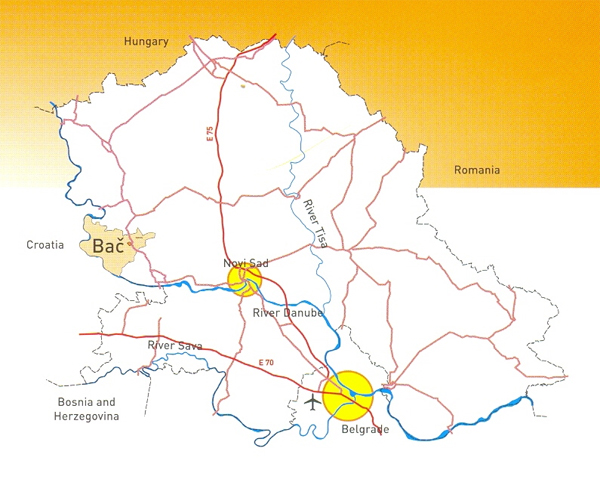 Демографија У општини Бач према последњим подацима из пописа становништва 2022 године живи 11.619 становника (у моменту израде ЛАП-а, објављени су само збирни подаци пописа становништва у 2022. години по општинама), а њена просечна густина насељености је 35 становника на km2, што територију сврстава у категорију руралног подручја (према OECD класификацији). Општина Бач је мултинационална, мултиконфесионална и мултикултурална средина, коју карактерише неповољни демографски трендови и процеси. Депопулација становништва, негативан природни прираштај, старење становништва, миграције су само неке од негативних појава које деценијама погађају, не само општину Бач, већ и Републику Србију.На основу података из пописа становништва спроведеног 2011. године у општини Бач живи 14.405 становника, од чега су 6.529 старости до 40 година (45%), док број старијих од 40 година износи 7.876 (55%). Просечна старост у општини Бач износи 42,3 године. Према попису из 2002. године укупан број становника у општини Бач износио је 16.268. Овај податак показује да се број становника у општини Бач у односу на попис из 2002 године смањио за 1863, односно 11,5 %. Такође, према попису 2011 године број мушкараца у општини износи 7141(49,5%), а број жена износи 7264 (50,4%). У поређењу са пописом становништва из 2022. године, укупан број становника се у односу на 2011. годину смањио за 2.786. Табела 1. Укупан број становника у насељима општине Бач према полу (Извор: Републички завод за статистику,  попис становништва 2011).Анализа кретања укупног броја становника општине Бач, за период од 1948-2002. године, указала је на тренд пада укупног броја становника, по просечној годишњој стопи од -0,31%, тј. популациона величина расте до 1961. године, а од 1971. године присутана је појава перманентног пада броја становника. Посматрано по насељима сва насеља бележе пад укупног броја становника. Број становника у општини Бач из године у годину се смањивао те је 1948 године број становника износио 19.225, а највећи број становника општина Бач је имала 1961 године који је износио 22.262 становника, што је пад броја становника у односу на попис 2011 године од  36%.Анализа структуре становништва по великим добним групама указује на неповољну старосну структуру становништва са екстремно високим индексом старења од 1,0, који је готово уједначен посматрано по насељима и креће се од 0,8 до 1,3. Становништво са 40 и више година чини 54,7 % укупног становништва општине, док је укупан број особа до 19 година 2910 (20,2 %). Најзаступљенија је старосна група од 50 до 54 године (8,2 %). Табела 2. Број становника према старосним групама (Извор: Републички завод за статистику, Попис становништва 2011.)На основу података о структури становништва старијег од 15 година, према школској спреми, у општини Бач највећи број становника је са средњом стручном спремом, док број становника са високом стручном спремом значајно опада. Посебно је забрињавајућа чињеница што је број становника без основног образовања, односно са непотпуним основним образовањем виши од 25%, иако је тај тренд у односу на 2002 годину смањен. Према попису становништва из 2011 године, 351 лице је регистровано као неписмено, односно 2,67% становништва.Табела 3. Становништво општине Бач старо 15 година и више према школској спреми и полу (Извор: Републички завод за статистику, Попис становништва 2011.)АНАЛИЗА СТАЊА РОДНЕ РАВНОПРАВНОСТИРодна статистика политичког и јавног живота општине БачКако у Републици Србији, тако и на локалном нивоу, жене нису равноправно заступљене у органима одлучивања, иако је постигнут значајан напредак. Изменама Закона о локалним изборима предвиђено је да сваки трећи кандидат/киња на изборној листи за локалне скупштине буде припадник/ца мање заступљеног пола, чиме је обезбеђено учешће 30% жена у локалном парламенту.Скупштина општине Бач броји 25 одборника/ца, од чега су жене (32%).Табела 4. Састав Скупштине општине Бач (Извор: подаци Скупштине општине Бач)Извор: скупштинска служба СО-е БачИз података приказаних у табели може се закључити да је заступљеност жена у Скупштини општине Бач у нивоу законом предвиђене квоте од 30%. Табела 5. Број мушкараца и жена у радним телима Скупштине општине (Извор: подаци Скупштине општине Бач)Извор: скупштинска служба СО-е БачУ радним телима Скупштине општине мушкарци су заступљени са 61,4%, а жене са 38,60%. Такође, чак 4 скупштинска тела за чланове немају ниједну жену.Табела 6. Састав Општинског већа Општине Бач (Извор: Општинско веће Општине Бач)Извор: скупштинска служба СО-е БачУ Општинском већу, као извршном органу локалне власти, традиционално преовладавају мушкарци али је проценат мање заступљеног пола  42%.Табела 7. Структура постављених лица и руководилаца/тељки у Општинској управи (Извор: Подаци ОУ Бач)Извор: скупштинска служба СО-е БачОд укупног броја постављених лица и руководилаца/тељки у Општинској управи Општине Бач, 50% су мушкарци, а 50% су жене, чиме је обезбеђена равномерна заступљеност оба пола. Табела 8. Председници/це Савета месних заједница (Извор: Подаци ОУ Бач)Извор: скупштинска служба СО-е БачЖене су најмање заступљене у органима одлучивања на нивоу месних заједница. Oд 6 председника/ца органа месних заједница, само 1 је жена, односно 16%.Заступљеност жена на руководећим местима у образовним институцијама, школским одборима и јавним установама чији је оснивач Општина Бач је задовољавајућа. На руководећим местима у јавно-комуналном предузећу пак, традиционално доминирају мушкарци (табеле испод).Табела 9. Директори/ке образовних установа и чланови/це школских одбора (Извор: Скупштина општине Бач).Извор: скупштинска служба СО-е БачОд укупног броја директора/ки образовних установа, 100% су жене.  Што се тиче чланова/ица школских одбора, од укупног броја је 23,80% мушког пола, а чак 76,20% су женског пола.Табела 10. Директори/ке јавних установа чији је Оснивач Општина Бач (Извор: Скупштина општине Бач)Извор: скупштинска служба СО-е Бач и Дом здравља БачСитуација у јавним установама чији је оснивач општина је таква да је у 60% њих мушкарац а у 40% жена, односно 3 директора и 2 директорке, с тим што је већи број чланица управних одбора (14), него чланова (7).Табела 11: Директори/ке јавних комуналних предузећа и установа чији је оснивач Општина Бач и чланови/це надзорних одбораИзвор: скупштинска служба СО-е БачНа територији општине Бач послује само једно јавно предузеће и то Јавно комунално предузеће ''Тврђава'' Бач. На месту директора овог јавног предузећа налази се мушкарац. Што се тиче чланова и чланица Надзорног одбора, од укупног броја чланова, два су мушкарца, а једна је жене.Учешће жена у политичком и јавном животу, укључујући и руководећа места могло би се оценити као задовољавајуће, осим руководиоцима месних заједница, које су традиционално загарантована мушкарцима. По неким доступним истраживањима, жене оклевају да се кандидују на овакве позиције због породичних обавеза.   РОДНА РАВНОПРАВНОСТ НА ТРЖИШТУ РАДА“Родни јаз на тржишту рада опстаје упркос поклањању пажње овом проблему у националним стратегијама у области запошљавања и родне равноправности. Жене имају непрекидно и доследно мању стопу активности и запослености од мушкараца и већу стопу неактивности“.Према наводима у Акционом планом за спровођење Стратегије запошљавања за период 2021-2023 „родни јаз је присутан код свих показатеља тржишта рада.” Жене су на тржишту рада посебно рањива група и један број мера активне политике запошљавања односи се управо на жене. Између осталог Националним акционим планом за запошљавање 2021-2023. године, у оквиру Програма подршке самозапошљавању, жене су означене као приоритетна група код одобравања субвенција за самозапошљавање.За очекивати је да је и локалној заједници положај жена на тржишту рада неповољан као и на националном нивоу. По подацима Националне службе за запошљавање –филијале Нови Сад, на евиденцији незапослених лица је закључно са фебруаром 2023. године било 1.251 лице, а од тога је 638 жена, односно 50,99%. Највише има незапослених жена старосне доби од 55-54 година, и то 88, а најмање у старосној доби од 15 до 19 година, а то је 26 жена. Жене из старосне групе 55-54 и 54-59 генерално су најтеже запошљива група када остану без посла. Табела 12: Незапослене жене и мушкарци према степену стручне спреме**Подаци НСЗ филијала Нови СадТабела 13: Незапослене жене и мушкарци према старости и полу**Подаци НСЗ филијала Нови СадБрој незапослених лица у општини Бач, који се налазе на евиденцији Националне службе за запошљавање, Филијале у Новом Саду, варирао је из године у годину. Крајем 2020. године се број незапослених лица смањио за 342  у односу на 2018. годину, од тога је 144 мање жена на евиденцији и 198 мање мушкараца. Благи тренд раста броја незапослених у општини Бач је настављен у 2021. години, па је укупан број незапослених лица у окробру 2021. године износио 1231 незапослено лице, од чега су 665 биле жене. У 2022 години је уследио пад број незапослених на евиденцији НСЗ у односу на октобар 2021. године за 106 лица, па је тај број у октобру 2022 године износио 1.125, од чега су 611 биле жене, а 514 мушкарци.Тренд у последњих 5 година указује да је у периоду 2020-2023. године дошло до повећаног запошљавања и мушкараца и жена, посебно у односу на 2018. годину.На територији општине Бач од укупно 367 регистрованих предузетника 128 чине жене предузетнице што представља 35%. Подаци који су коришћени у овој анализи су добијени од Републичког завода за статистику у марту 2023 године (Портал DevInfo).Најчешће делатности за које се жене опредељују:Делатност физерских и козметичких салона,Делатности ресторана и покретних угоститељских објектаТрговина на мало у неспецијализованим продавницама, претежно храном, пићима и дуваномРачуноводствени, књиговодствени и ревизорски послови; пореско саветовањеТрговина на мало одећом у специјализованим продавницамаУслуге припремања и послуживања пићаТрговина на мало осталом робомна тезгама и пијацамаОстало образовањеПроизводња хлеба, свежег пецива и колачаОстала трговина на мало новим производима у специјализованим продавницамаПроизводња остале одећеТрговина на мало цвећем, садницама, семењем, ђубривима, кућним љубимцима и храном за кућне љубимце у специјализованим продавницамаСтоматолошка праксаОстала трговина на мало у неспецијализованим продавницамаТрговина на мало половном робом у продавницамаКонсултантске активности у вези с пословањем и осталим управљањемФотокопирање, припремање докумената и друга специјализована канцеларијска подршкаТрговина на мало текстилом у специјализованим продавницамаОстала прерада и конзервисање воћа и поврћаКроз Програм 3. Локалног економског развоја у Програмском буџету као циљ наведено је повећање броја запослених кроз мере активне политике запошљвања што треба да доведе до смањења броја незапослених лица на евиденцији незапослених. Програмским буџетом за 2022. годину, као ни за 2023. нису предвиђена средства за финасијску подршку производним предузећима и предузетницима на територији општине Бач за развој производа и проширење производње.Општина Бач се у претходном периоду, кроз сарадњу са немачком организацијом ГИЗ, а у току 2022 и 2023. године и у срадњи са Министарством за рад, запошљвање, борачка и социјална питања, фокусирала на економско оснаживање рањивих група становништва, а пре свега жена.  Општина Бач је кроз пројекте ''Подстицање запошљавања теже запошљивих категорија у општини Бач'', ''Развој могућности за запошљавање и унапређење запошљивости маргиналиозваних група у Бачкој'' и ''Иновативан и одржив приступ тржишту рада рањивих група у општини Бач'', успела оснажити 33 корисника од чега су њих 17 жене. Кроз пројекте је запослено 14 жена, самозаполено (отворило своје предузетничке радње) 5 жена. РОДНА РАВНОПРАВНОСТ У СИСТЕМУ ФОРМАЛНОГ ОБРАЗОВАЊА И ВАСПИТАЊАУ погледу родне равноправности, област образовања је неопходно посматрати из више углова. Родна равноправност је формално обезбеђена за сву децу, младе и одрасле, а и суштински је и обезбеђена за највећи број деце, младих и одраслих. Проблем се јавља у доступности образовања и дечацима, али посебно девојчицама из осетљивих група (Роми, деца са инвалидитетом, односно са тешкоћама у развоју, деца и млади из руралних подручја).  Могућности треба да буду једнаке за све када су образовање и васпитање у питању. Ниска доступност образовања сматра се и једним од важнијих разлога који утиче на родну равноправност и у области породичних и партнерских односа.Анализа родне равноправности у систему формалног образовања састоји се из:обухвата деце из осетљивих група, девојчица и дечака, предшколским образовањем и васпитањем,обухвата деце из осетљивих група основно-школским образовањем уз приказ полне структуре која може да укаже на додатну отежаност приступа образовању девојчицама,осипања деце из ових група из основног образовања,обухвата деце и младих из осетљивих група средњошколским и високим образовањем.Основне инфраструктурне одлике општине Бач у систему формалног образовања:А) Предшколска установа (1 предшколска установа, 2 у насељу Бач и 5 подручних: Бачко Ново Село, Плавна, Бођани, Вајска и Селенча). Б) Број основних школа: 5 основних школа у општини (Бач, Селенча, Плавна, Бачко Ново Село и Вајска са издвојеним одељењем од 1 до 4 разреда у насељу Бођани).Ц) Број и врста цредњих школа: У општини Бач функционише једна Средња пољопривредна школа Табела 13: Полна структура ученика – школска 2022/2023 година Извор: Статистика коју воде школе и предшколска установаРОДНА РАВНОПРАВНОСТ У СИСТЕМУ ЗДРАВСТВЕНЕ ЗАШТИТЕНа челу Дома здравља у Бачу је в.д. директорка која је специјалисткиња педијатрије. У Дому здравља Бач, од укупног броја запослених (69), 73,91% су жене (M:18, Ž:51). У Служби за здравствену заштиту жена Дома здравља Бач обави се 598 превентивних прегледа годишње. Нема података о приступу превентивним прегледима жена из угрожених група. У Дому здравља Бач постоји Патронажна служба и 5 сеоских амбуланти.РОДНА РАВНОПРАВНОСТ У СИСТЕМУ СОЦИЈАЛНЕ ЗАШТИТЕУслуге социјалне заштите су посебно битне у унапређењу родне равноправности жена у области породичних и партнерских односа и економији времена. С обзиром на то да је традиционално брига о зависним члановима домаћинства пре свега улога жене, услуге социјалне заштите могу значајно утицати на смањену оптерећеност жена овим обавезама и обезбедити им време за друге активности које доприносе равноправном положају у породици и друштву као и могућности да ускладе свој посао, јавни и приватни живот. Центар за социјални рад Бач (у даљем тексту: Центар) је установа социјалне заштите која у оквиру своје делатности примењује бројне законе, прописе и друга законска акта и уредбе, актуелне измене и допуне закона из домена социјалне заштите.У вршењу јавних овлашћења Центар у складу са законом одлучује о: остваривању права на новчану социјалну помоћ; остваривању права на додатак за помоћ и негу другог лица;остваривању права на увећан додатак за помоћ и негу другог лица;остваривању права на посебну новчану накнаду;оставривању права на оспособљавање за рад; оставривању услуге смештај у установу социјалне заштите; остваривању услуге на породични смештај; остваривању права на услугу смештаја у прихватилишту;услуге прцене и планирања; услуге саветодавно терапијске и социјално едукативне; дневне услуге у заједници;услуге подршке за самосталан живот;хранитељству; усвојењу; старатељству; одређивању и промени личног имена детета; мерама превентивног и корективног надзора над вршењем родитељског права.Одлуком о правима на социјалну заштиту у општини Бач (''Сл. Лист општине Бач'' број: 4/2017), предвиђена су следећа права:право на једнократну новчану помоћ,право на покривање трошкова сахране,помоћ у кући,лични пратиоц детета, дневни боравак за децу и младе са сметњама у развоју,социјално становање у заштићеним условима.Табела 14: Број корисника/ца ЦСР Бач према старости и полуИзвор: Центар за социјални рад БачТабела 15: Број корисника/ца са инвалидитетом према старости полуИзвор: Центар за социјални рад БачУ Центру је 2016 године формиран тим састављен од стручних радника Центраза за бављење појавом насиља у породици, насиља у партнерским односима и пружање помоћи и подршке жртвама и чини га 5 чланова. Израђен је и Протокол о поступању Центра за социјални рад Бач у случајевима насиља у породици и женама у партнерским односима где су јасно дефинисане интерне процедуре унутар Центра у свим фазама рада на случајевима насиља у породици и партнерским односима од откривања, пријемне процене, почетне процене, процене  планирања и обезбеђивања услуга и мера, праћења, евалуације и поновног прегледа, као и одређивање  приоритета реаговања и обезбеђивања ургентних мера заштите жртава породичног насиља  и насиља у партнерским односима.Са релевантним установама и институцијама 2014. године потписан је Споразум о сарадњи и заједничком деловању за ефикасно остваривање и спровођење заштите жртава насиља у породици и партнерским односимана подручју општине Бач.На основу увида у Интерни регистар евидентираних пријава за насиље у породици, занемаривање и злостављање деце, младих, одраслих и старијих лица, ситуација је следећа: За период од 01.01.2022. године до 31.12.2022. године евидентиранe су 73 пријаве;Од почетка примене Интерног регистра за пријаве насиља од 2016. године укупно је евидентирано 874 пријава;Од почетка примене Законa о спречавању насиља 01.06.2017. године  укупно је евидентирано 848 пријава;У периоду од 01.01-31.12.2022. године  евидентирано је 65 хитних превентивних мере које је Полицијска управа надлежна за општину Бач донела, обе мере (привремено удаљење и забрана приласка и контакта).Табела 15 и 16: Број пријава породичног и партнерског насиља према доминантној врсти насиља и број пријава насиља према починиоцима насиља; Број пријава насиља у Центру за социјални рад у току 2022.године према починиоцима насиља означеним у пријави насиља и према односу/сродству са жртвом насиљаИзвор: Центар за социјални рад БачТабела17: Број других услуга ЦСРИзвор: Центар за социјални рад БачНАСИЉЕ У ПОРОДИЦИ И БЕЗБЕДНОСТУ табели испод налазе се подаци о броју пријављених случајева/догађаја са елементима насиља за подручје надлежности ПС Бач. Такође, исказана је полна и узрасна структура жртава насиља у породици за подручје општине Бач. Табела 18: Укупан број жртава породичног насиља према полу за период 01.01.2022. – 31.12.2022. годинеИзвор: ПУ Нови Сад, ПС БачТабела 19: Укупан број учиниоца према полу за период 01.01.2022. – 31.12.2022.Извор: ПУ Нови Сад, ПС БачРОДНА РАВНОПРАВНОСТ У ПОЉОПРИВРЕДИРурална подручја у Републици Србији карактеришу сиромаштво, регионалне и развојне неједнакости, миграције, депопулација, неповољна демографска и образована слика, рањива запосленост, низак ниво локалних иницијатива и смањена конкурентност, уз губитак природног и културног наслеђа.Жене које  живе у сеоским подручјима чине једну од најрањивијих група у погледу једнаких могућности остваривања људских права у свим областима јавног и приватног живота, од могућности да равноправно учествују на позицијама моћи и одлучивања у држави, заједници и породици, до приступа здравственим, образовним, социјалним и другим услугама, финансијама и другим ресурсима и наслеђивању газдинства и друге имовине. Кућни рад, брига о деци и стварима готово су у потпуности препуштени њима. Уз интензиван рад у пољопривреди, то им поставља велика радна оптерећења. Стил живота жена на селу је претежно традиционалан и патријахалан и тиме су оне двоструко маргинализоване: зато што су припаднице руралних пољопривредних домаћинстава и зато што унутар економске и породичне организације домаћинства имају ограничен приступ приходима, имовини и одлучивању. Оне најчешће не одлучују о пољопривредно јпроизводњи.На територији општине Бач закључно са 2022. годином регистровано је 1742 пољопривредних газдинстава.Табела 19: Број пољопривредних газдинставаИзвор: Општинска управа Бач/Одељење за привреду, пољопривреду и економски развојДо овог броја регистрованих пољопривредних газдинстава где су носиоци жене довела је политика држав, ресорног министарства и покрајинског секретаријата, кроз спровођење појединих мера подршке руралног развоја, где је фокус дат првенство регистрованим пољопривредним газдинствима где су носиоци жене. Кроз Програм подршке за спровођење пољопривредне политике и политике руралног развоја општине Бач, подржана су регистрована пољопривредна газдинства где су носиоци газдинства и жене и мушкарци.Табела 20: Број подржаних регистрованих пољопривредних газдинстава по годинамаИзвор: Општинска управа Бач/Одељење за привреду, пољопривреду и економски развојУ току 2020 године није реализован Програма подршке за спровођење пољопривредне политике и политике руралног развоја општине Бач те по овом основу нису додељивана средства/подстицаји. Неопходно је наставити са спровођењем Програма подршке за спровођење пољопривредне политике и политике руралног развоја општине Бач, као и увести обавезну евалуацију досадашњих резултата у овој области, у циљу већег фокуса на жене и разлоге њиховог мањег учешћа и ако се види повећање учешћа жена власница пољопривредних газдинстава у 2022 години у односу на 2021. годину.ВИШЕСТРУКА ДИСКРИМИНАЦИЈА И РАЊИВЕ ГРУПЕПрепознавање постојања вишеструке дискриминације одређених рањивих група жена  указује на потребу и решеност да се ова појава решава. С обзиром на то да је Општина Бач  потписник Европске повеље о родној равноправности на локалном нивоу, самим тим би требало да поштује и начела повеље између којих је и „да би родна равноправност била загарантована, морају се решавати питања вишеструке дискриминације и неповољног положаја. Вишеструка дискриминација и неповољни положај базирани су, осим на родним, и на разликама у раси, боји коже, етничкој и друштвеној припадности, генетским карактеристикама, језику, вери или уверењима, политичком или другом мишљењу, припадности националној мањини, имовини, рођењу, инвалидитету, старости, сексуалној оријентацији или друштвено-економском статусу, морају такође бити узети у обзир приликом решавања питања равноправности између жена и мушкараца.“Жене које припадајурањивим групама (Ромкиње, особе са инвалидитетом, националне  мањине и друге групе), у многим областима су изложеније дискриминацији и социјалној искључености него мушки припадници тих група. У циљу деловања на вишеструку дискриминацију жена,неопходно је урадити анализу најкритичнијих показатеља вишеструке дискриминације жена из посебно рањивих група. Да би родна равноправност била загарантована, питања вишеструке дискриминације се морају решавати. Требало би предузети одређене активности како би се вишеструка дискриминација препознала, отклонила и подигла свест о вишеструкој дискриминацији припадница ових група.УВОЂЕЊЕ РОДНЕ РАВНОПРАВНОСТИ У ЈАВНЕ ПОЛИТИКЕ И ПРОГРАМЕ И ИНСТИТУЦИОНАЛНИХ МЕХАНИЗАМА РОДНЕ РАВНОПРАВНОСТИ У ОПШТИНИ БАЧНачелом 5. Европске повеље о родној равноправности на локалном нивоу предвиђено је: „Укључивање родне перспективе у све активности локалне и регионалне управе је неопходно у процесу побољшања равноправности између жена и мушкараца. Принцип родне равноправности мора бити узет у обзир приликом састављања стратегија, метода и инструмената који утичу на свакодневни живот локалног становништва – на пример,кроз примену техника увођења принципа родне равноправности у јавне политике (на енглеском: gender mainstreaming) и родно одговорних буџета. Искуство жена на локалном нивоу, укључујући и њихове животне и радне услове, морају бити анализирани и узети у обзир.“ Као потписник повеље Општина Бач је увела родно одговорно буџетирање. Увођење принципародне равноправности у буџетски процес подразумева родну анализу буџета и реструктурирање прихода и расхода са циљем унапређења родне равноправности. Роднo осетљив језик као и прикупљање и евидентирање родно разврстаних података се спорадично примењују.Увођење родне перспективе у локалне програме и политике има за циљ спровођење мера којима би се унапредио положај жена, али је веома важно за родну процену да постоје подаци разврстани по полу, као и адекватна знања и вештине запослених у институцијама и локалним службама укључујући и доносиоце/тељке одлука.Скупштина општине Бач је седници одржаној 15. септембра 2020. године донела Решење о образовању Комисије за равноправност полова и именовала председницу и чланове/ице исте.Комисија за равноправност полова је кључно радно тело Скупштине општине Бач за имплементацију ЛАП-а. Осим деловања саме Комисије, активности су усмерене и на унапређење деловања других органа управе на увођењу родне перспективе у локалне политике. Комисија разматра предлоге одлука и других општих аката које доноси Скупштина са становишта унапређења родне равноправности, сагледава резултате вођења политике и извршавања аката Скупштине од стране извршних органа Општине и других органа и функционера одговорних Скупштини у погледу поштовања родне равноправности, посебно оних којима се остварује политика једнаких могућности на нивоу Општине, разматра локалне акционе планове из области родне равноправности и примене стандарда о равномерној заступљености жена и мушкараца на местима одлучивања у јавном и политичком животу Општине.ДЕФИНИСАЊЕ ОПШТИХ И ПОСЕБНИХ ЦИЉЕВА И МЕРА ЛАПА-АРадна група за израду локалног акционог плана за родну равноправност у општини Бач израдиће је анкетни упитник за грађане и грађанке општине Бач. Упитник ће садржати питања која се односе на родну равноправност и на положај жена у општини Бач. Анкета ће бит дељена на инфо пулту у Општинској управи Бач и Месним канцеларијама, а иста ће бити промовисана на сајту општине, у медијима и на друштвеним мрежама. Такође,  биће дељена је у приватним и јавним предузећима и установама, као и у околним месним заједницама. Резултати анкете показаће положај жена у општини, њихов став и разумевање самог појма родне равноправности и њихове предлоге за унапређење родне равноправности и самог положаја жена у наредном периоду који ће општина Бач спровести кроз одређене мере уз помоћ локалног механизма за унапређење родне равноправности и Комисије за равноправност полова.ОПШТИ И ПОСЕБНИ ЦИЉЕВИ ЛАП-аДефинисана су три општа циља и у оквиру њих још 3 посебна циља, мере и активности за досезање посебних и општих циљева. У табеларном приказу ЛАП-а који следи за сваки општи циљ, посебне циљеве, мере и активности дефинисани суи сви предвиђени индикатори и параметри (видети табеларни приказ ЛАП-а даље у тексту).Општи циљ 1.Унапређење институционалних механизама и капацитета за увођење родно сензитивне перспективе приликом креирања и имплементације локалних политика.Посебни циљ 1.1. Јачање капацитета и повећане активности локалних механизма за родну равноправност.Мера 1.1.1. Успостављање додатних механизама за родну равноправност и обезбеђивање ресурса и капацитети за њихову несметану примену.Активности 1.1.1.1. Успостављање тела за родно одговорно буџетирање.Мера 1.1.2. Увођење система прикупљања, праћења, анализе и објављивања родно сензитивних података на локалном нивоу и увођење родно сензитивног језика.Активност 1.1.2.1. Увођење родно осетљивог језика у документа ОУ Бач. Активност 1.1.2.2. Предлагање и усвајање метода прикупљања, праћења, анализе и објављивања родно сензитивних података на локалном нивоу. Активност 1.1.2.3. Информисање и оснаживање кључних локалних актера за примену родно сензитивног језика и родно сензитивног прикупљања података.Посебни циљ 1.2. Повећан ниво свести шире популације о значају родне равноправности и отклањању родних предрасудаМера 1.2.1. Утврђивање ставова грађанки и грађана о положају жена у граду, њихов став и разумевање самог појма родне равноправности и родних стереотипа и предлога за унапређење родне равноправности. Активност 1.2.1.1. Спровођење анкете о положају жена у општини, разумевању самог појма родне равноправностии родних стереотипа из женског угла.  Мера 1.2.2. Спровођење медијских и информативних кампања о потписивању Европске повеље о родној равноправности, узроцима и последицама родно засноване дискриминације и кампања за заговарање родне равноправности и деконструкцију родних стереотипа и улога.Активност 1.2.2.1. Организовање промоције вредности  Европске повеље о родној равноправности и медијских и информативних кампања о родној равноправности, узроцима и последицама родно засноване дискриминације.Општи циљ 2. Повећање нивоа социјалне заштите жена из рањивих група.Посебни циљ 2.1. Развијање услуга социјалне заштите из надлежности Општине Бач које не достају као подршка рањивим групама: старије жене са села, жене са инвалидитетом, жене из сиромашних породица, самохране мајке, жртве насиља, жене преоптерећене самосталном бригом о немоћним члановима домаћинства.Мера 2.1.1. Омогућавање  доступности услуга социјалне заштите женама које припадају рањивим група.Активност 2.1.1.1. Анализа доступности услуга социјалне заштите женама из рањивих група и потреба за успостављањем нових или унапређењем постојећих услуга социјалне заштите.Активност 2.1.1.2. Доношење одлука о успостављању нових услуга или унапређењу постојећих сагласно утврђеним потребама жена из рањивих група.Посебни циљ 2.2. Побољшање система за сузбијање насиља над женама и заштиту жена које су претрпеле насиље.Мера 2.2.1. Јачање капацитета институција надлежних за сузбијање и процесуирање насиља над женама и развој програма подршке жртвама. Активност 2.2.1.1. Организовање обука и подизање нивоа знања запослених о заштити жртава насиља у институцијама надлежним за сузбијање насиља.Активност 2.2.1.2. Оснаживање жена које су претрпеле било који вид насиља кроз развој програма подршке.Општи циљ 3. Унапређење активности Општине Бач усмерених ка економском оснаживању жена. Посебни циљ 3.1. Повећање удела жена међу корисницима субвенција и других облика подршке општине кроз Програм локалног економског развоја и Програм подршке за спровођење пољопривредне политике и политике руралног развоја општине Бач.Мера 3.1.1. Креирање посебних програма за економско оснаживање жена и женског предузетништва. Активност 3.1.1.1. Реализација програма за економско оснаживање жена и женског предузетништва и мапирање потенцијала жена на селу на територији општине Бач.СПРОВОЂЕЊЕ ЛАП-аОпштина Бач је одговорна за остваривање, примену и заштиту људских права на основу принципа равноправности и недискриминације и за вођење политике једнаких могућности. Имајући у виду да овај ЛАП обухвата више области јавног живота, реализација циљева и мера, захтева међусекторски и координисани приступ свих одговорних институција укључујући организације цивилног сектора. Њихово деловање и активности координисаће Комисија за равноправност полова општине Бач. Комисија за равноправност полова је одговорна и за праћење успешности примене овог ЛАП-а.Кључни партнери у примени ЛАП-а поред Комисије за равноправност полова, органа и служби Општинске управе Бач су и надлежна филијала/експозитура Националне службе за запошљавања, женска и друга удружења у оквиру цивилног сектора, Центар за социјални рад, образовне институције, укључујући установе предшколског образовања и васпитања, полиција и тужилаштва и Стална конференција градова и општина, Регионална развојна агенција Бачка и др. Комисија за равноправност полова ће успоставити механизам континуираног прикупљања појединачних извештаја свих одговорних органа, институција и организација за примену ЛАП-а.Одговорни органи општине Бач, институције и организације достављаће Комисији за равноправност полова годишње извештаје о спроведеним активностима, по потреби и по захтеву Комисије за равноправност полова и додатне извештаје и податке.  Кoмисија за равноправност полова ће припремати годишње извештаје са оценом успешности примене ЛАП-а и достављати Скупштини општине Бач до 31. марта текуће године за претходну календарску годину. Ради мерења ефеката примене ЛАП-а урадиће се евалуација након две године примене ЛАП-а, а на крају периода за који је ЛАП сачињен биће спроведена прва независна, спољна евалуација реализације ЛАП-а, чији резултати ће представљати основ за израду и усвајање ЛАП-а за наредни период. У прилогу се налази Табеларни приказ ЛАП-а.Табеларни приказ Локалног акционог плана за родну равноправност општине Бач за период 2023-2025. годинеНасељеМушкарциЖенеУкупноБач266227375339Бачко Ново Село5345381072Бођани482470952Вајска142414102834Плавна5775751152Селенча146215342996Укупно7141726414405Старосна доб0-45-910-1415-1920-2425-2930-3435-3940-44Број становника589691704926939937835907917Старосна доб45-4950-5455-5960-6465-6970-7475-7980-8485+Број становника112611751173966703760584358114Врста образовањаМушкоЖенскоУкупноБез образовања108374481Непотпуно основно образовање84114022243Основно образовање179619083704Средње образовање298722025189Специјализација после средње школе19625Више образовање172160332Високо образовање202257459Непознато5712ФункцијаПолитичка партијаЖенеМушкарциПредседник/ца Скупштине општие/01Заменик/ца председника Скупштине општине/01Секретар/ка Скупштине Општине /10Одборници/це/817Шефови/це одборничких групаАлександар Вучић – за нашу децу/1Шефови/це одборничких групаГрупа грађана: Мој Бач – волим Бач и борим се, за свој град!/1Назив радног телаЖенаМушкарацКомисија за представке и жалбе05Комисија за родну равноправност30Савет за младе25Савет за привреду, финансије и друштвене делатности07Савет за урбанизам, комуналне делатности и заштиту животне средине07Савет за праћење етичког кодекса03Савет за запошљавање65Комисија за кадровска, административна питања и радне односе52Комисија за статутарна питања, организацију и нормативна акта скупштине61УКУПНО2235ФункцијаЖенаМушкарацПредседник општине1Заменица председника општине1Чланови/це општинског већа23ФункцијаЖенаМушкарацНачелник/ца Општинске управе01Заменик/ца Начелника Општинске управе01Одељење за буџет и финансије10Одељење за привреду, пољопривреду и економски развој10Одељење за општу управу, друштвене делатности и заједничке послове01Одељење за урбанизам, заштиту животне средине и имовинско правне и комунално стамбене послове10Општински правобранилац/тељка10Заштитник/ца права пацијената01УКУПНО44УКУПНО88Месне заједницеИзабрани председниц/еИзабрани председниц/еМесне заједницеЖенаМушкарацМЗ Бач1МЗ Бачко Ново Село1МЗ Плавна1МЗ Селенча1МЗ Бођани1МЗ Вајска1УКОПНО15Ред.бр.Назив образовне институцијеДиректори/кеДиректори/кеЧланови/це школских одбораЧланови/це школских одбораЖМЖМ1.ОШ ''Вук Караџић'' Бач10812.ОШ ''Јан Колар'' Селенча10633.ОШ ''Алекса Шантић'' Вајска10814.ОШ ''Свети Сава'' Плавна10635.ОШ ''Моше Пијаде'' Бачко Ново Село10906.Средња пољопривредна школа10457.Предшколска установа ''Колибри'' Бач1072УКУПНОУКУПНО704815Ред.бр.Назив јавне установеДиректори/кеДиректори/кеЧланови/це управних одбораЧланови/це управних одбораЖМЖМ1.Народна библиотека ''Вук Караџић'' Бач10502.Установа за спорт и рекреацију ''Бачка Тврђава'' Бач01123.Туристичка организација општине Бач01324.Центар за социјални рад Бач01325.Дом здравља Бач1021УКУПНОУКУПНО23147Ред.бр.Назив јавног предузећаДиректори/кеДиректори/кеЧланови/це  надзорног одбораЧланови/це  надзорног одбораЖМЖМ1.ЈКП ''Тврђава'' Бач0112УКУПНОУКУПНО0012СТЕПЕН СТРУЧНЕ СПРЕМЕСТЕПЕН СТРУЧНЕ СПРЕМЕСТЕПЕН СТРУЧНЕ СПРЕМЕСТЕПЕН СТРУЧНЕ СПРЕМЕСТЕПЕН СТРУЧНЕ СПРЕМЕСТЕПЕН СТРУЧНЕ СПРЕМЕСТЕПЕН СТРУЧНЕ СПРЕМЕСТЕПЕН СТРУЧНЕ СПРЕМЕСТЕПЕН СТРУЧНЕ СПРЕМЕСТЕПЕН СТРУЧНЕ СПРЕМЕПолIIIIIIIVVVI-1VI-2VII-1VI-2VIIIМ28127164113928900Ж282321361552591700СТАРОСТ МУШКАРАЦА И ЖЕНА СТАРОСТ МУШКАРАЦА И ЖЕНА СТАРОСТ МУШКАРАЦА И ЖЕНА СТАРОСТ МУШКАРАЦА И ЖЕНА СТАРОСТ МУШКАРАЦА И ЖЕНА СТАРОСТ МУШКАРАЦА И ЖЕНА СТАРОСТ МУШКАРАЦА И ЖЕНА СТАРОСТ МУШКАРАЦА И ЖЕНА СТАРОСТ МУШКАРАЦА И ЖЕНА СТАРОСТ МУШКАРАЦА И ЖЕНА Пол15-1920-2425-2930-3435-3940-4445-4950-5455-5960-6465+М63921491231191221331471641390Ж264982706266658873570Образовно васпитна институцијаУписани/еУписани/еИндивидуални образовни планИндивидуални образовни планНационалне мањинеНационалне мањинеУКУПНО Образовно васпитна институцијаМЖМЖМЖУКУПНО ПУ ''Колибри'' Бач191153614724344ОШ ''Вук Караџић'' Бач178155116--333ОШ ''Јан Колар'' Селенча9077991315167ОШ ''Свети Сава'' Плавна38323-141270ОШ ''Алекса Шантић'' Вајска/Бођани12310615107163229ОШ ''Моша Пијаде'' Бачко Ново Село1621/1//37Средња пољопривредна школа Бач6535312416110Укупан број корисника у регистру Центра за социјални рад на активној евиденцији у току 2022. године према старости и полуУкупан број корисника у регистру Центра за социјални рад на активној евиденцији у току 2022. године према старости и полуУкупан број корисника у регистру Центра за социјални рад на активној евиденцији у току 2022. године према старости и полуУкупан број корисника у регистру Центра за социјални рад на активној евиденцији у току 2022. године према старости и полуКорисници по узрастуБрој корисника на активној евиденцији у току извештајног периода (01.01 -31.12.2022)Број корисника на активној евиденцији у току извештајног периода (01.01 -31.12.2022)УКУПНОКорисници по узрастуМушкоЖенскоУКУПНОДеца (0-17)212170382Млади (18-30)373572Одрасли (31-64)254406660Старији (више од 65 година)388439827УКУПНО89110491940Особе са инвалидитетом на евиденцији Центра засоцијални раду току 2022. године, према старости и полу Особе са инвалидитетом на евиденцији Центра засоцијални раду току 2022. године, према старости и полу Особе са инвалидитетом на евиденцији Центра засоцијални раду току 2022. године, према старости и полу Особе са инвалидитетом на евиденцији Центра засоцијални раду току 2022. године, према старости и полу СтаростМушкоЖенскоУКУПНОМлади 7714Одрасли282755Старији213051УКУПНО8478162Број пријава породичног и партнерског насиља у току 2022. године према доминантној врсти насиља, старости и полу жртве насиљаБрој пријава породичног и партнерског насиља у току 2022. године према доминантној врсти насиља, старости и полу жртве насиљаБрој пријава породичног и партнерског насиља у току 2022. године према доминантној врсти насиља, старости и полу жртве насиљаБрој пријава породичног и партнерског насиља у току 2022. године према доминантној врсти насиља, старости и полу жртве насиљаБрој пријава породичног и партнерског насиља у току 2022. године према доминантној врсти насиља, старости и полу жртве насиљаБрој пријава породичног и партнерског насиља у току 2022. године према доминантној врсти насиља, старости и полу жртве насиљаБрој пријава породичног и партнерског насиља у току 2022. године према доминантној врсти насиља, старости и полу жртве насиљаБрој пријава породичног и партнерског насиља у току 2022. године према доминантној врсти насиља, старости и полу жртве насиљаБрој пријава породичног и партнерског насиља у току 2022. године према доминантној врсти насиља, старости и полу жртве насиљаБрој пријава породичног и партнерског насиља у току 2022. године према доминантној врсти насиља, старости и полу жртве насиљаДоминантна врста насиљаСтарост жртве насиљаСтарост жртве насиљаСтарост жртве насиљаСтарост жртве насиљаСтарост жртве насиљаСтарост жртве насиљаСтарост жртве насиљаСтарост жртве насиљаСтарост жртве насиљаУкупноДоминантна врста насиљаМладиМладиОдраслиОдраслиОдраслиОдраслиСтаријиСтаријиСтаријиУкупноДоминантна врста насиљаМЖММЖЖМЖЖУкупноФизичко насиље0111111100013Сексуално насиље0000000000Психичко насиље0222212135533Економско насиље0000220002Број пријава насиља у Центру за социјални раду току 2022. године према починиоцима насиља означеним у пријави насиља и према односу/сродству са жртвом насиљаБрој пријава насиља у Центру за социјални раду току 2022. године према починиоцима насиља означеним у пријави насиља и према односу/сродству са жртвом насиљаБрој пријава насиља у Центру за социјални раду току 2022. године према починиоцима насиља означеним у пријави насиља и према односу/сродству са жртвом насиљаБрој пријава насиља у Центру за социјални раду току 2022. године према починиоцима насиља означеним у пријави насиља и према односу/сродству са жртвом насиљаБрој пријава насиља у Центру за социјални раду току 2022. године према починиоцима насиља означеним у пријави насиља и према односу/сродству са жртвом насиљаБрој пријава насиља у Центру за социјални раду току 2022. године према починиоцима насиља означеним у пријави насиља и према односу/сродству са жртвом насиљаБрој пријава насиља у Центру за социјални раду току 2022. године према починиоцима насиља означеним у пријави насиља и према односу/сродству са жртвом насиљаБрој пријава насиља у Центру за социјални раду току 2022. године према починиоцима насиља означеним у пријави насиља и према односу/сродству са жртвом насиљаБрој пријава насиља у Центру за социјални раду току 2022. године према починиоцима насиља означеним у пријави насиља и према односу/сродству са жртвом насиљаБрој пријава насиља у Центру за социјални раду току 2022. године према починиоцима насиља означеним у пријави насиља и према односу/сродству са жртвом насиљаБрој пријава насиља у Центру за социјални раду току 2022. године према починиоцима насиља означеним у пријави насиља и према односу/сродству са жртвом насиљаПочинилац насиља према односу са жртвом Починилац насиља према односу са жртвом Починилац насиља према односу са жртвом Починилац насиља према односу са жртвом Број починилацаБрој починилацаБрој починилацаБрој починилацаБрој починилацаУкупноУкупноПочинилац насиља према односу са жртвом Починилац насиља према односу са жртвом Починилац насиља према односу са жртвом Починилац насиља према односу са жртвом МушкоМушкоЖенскоЖенскоЖенскоУкупноУкупноРодитељРодитељРодитељРодитељ12128882020Брат/сестраБрат/сестраБрат/сестраБрат/сестра6611177Син/ћерка Син/ћерка Син/ћерка Син/ћерка 5500055Партнер једног од родитељаПартнер једног од родитељаПартнер једног од родитељаПартнер једног од родитеља0000000Други члан породице или крвни сродникДруги члан породице или крвни сродникДруги члан породице или крвни сродникДруги члан породице или крвни сродник5533388Хранитељ/старатељХранитељ/старатељХранитељ/старатељХранитељ/старатељ0000000Брачни/ванбрачни партнерБрачни/ванбрачни партнерБрачни/ванбрачни партнерБрачни/ванбрачни партнер12120001212Бивши брачни/ванбрачни партнерБивши брачни/ванбрачни партнерБивши брачни/ванбрачни партнерБивши брачни/ванбрачни партнер10100001010Неко другиНеко другиНеко другиНеко други3300033УКУПНОУКУПНОУКУПНОУКУПНО53531212126565Подаци о другим услугама које је Центар за социјални рада пружао у 2022. годинеПодаци о другим услугама које је Центар за социјални рада пружао у 2022. годинеПодаци о другим услугама које је Центар за социјални рада пружао у 2022. годинеПодаци о другим услугама које је Центар за социјални рада пружао у 2022. годинеНазив услугеБрој корисника на дан 31.12.2022.Број корисника на дан 31.12.2022.Број корисника на дан 31.12.2022.УКУПНОНазив услугеМладиОдраслиСтаријиУКУПНОПомоћ у кући////Услуга личног пратиоцаM:14, Ж:4//18Социјално становање312621УКУПНО2112639МушкиЖенскиУкупно215071Бр. учиниоцаБр. повратникаБр. Риз. повратникаБр. Нерич. повратникаБр. наређењаМушки562851551Женски104919Укупно663260660Назив организационог обликаБрој пољопривредних газдинстава закључно са 2022 годиномПолна структураПолна структураЖене у %Назив организационог обликаБрој пољопривредних газдинстава закључно са 2022 годиномМЖЖене у %Породично пољопривредно газдиснтво1742142232018,37ГодинаУкупноЖене носиоци РПГЖене у %2020///20211435035%20221124843%Општи циљ 1Унапређење институционалних механизама и капацитета за увођење родно сензитивне перспективе приликом креирања и имплементације локалних политика.Унапређење институционалних механизама и капацитета за увођење родно сензитивне перспективе приликом креирања и имплементације локалних политика.Унапређење институционалних механизама и капацитета за увођење родно сензитивне перспективе приликом креирања и имплементације локалних политика.Унапређење институционалних механизама и капацитета за увођење родно сензитивне перспективе приликом креирања и имплементације локалних политика.Плански документ из којег је преузет општи циљНационална стратегија за родну равноправностНационална стратегија за родну равноправностНационална стратегија за родну равноправностНационална стратегија за родну равноправностПоказатељ ефектаПочетна вредностПочетна вредностЦиљана вредностИзвор провереУспостављен систем и процедуре за увођење родне перспективе у локалне политике и активности локалне самоуправе тако да су потребе и положај жена и мушкараца видљиве у локалним политикама и креиране мере за унапређење положаја жена.Скупштина пшштине Бач је донела Одлуку о образовању Комисије за равноправност полова и именовала председницу и чланове/ице. Општина Бач је увела родно одговорно буџетирање што подразумева родну анализу буџета и реструктурирање прихода и расхода са циљем унапређења родне равноправности. Роднo осетљив језик као и прикупљање и евидентирање родно разврстаних података се спорадично примењују. Скупштина пшштине Бач је донела Одлуку о образовању Комисије за равноправност полова и именовала председницу и чланове/ице. Општина Бач је увела родно одговорно буџетирање што подразумева родну анализу буџета и реструктурирање прихода и расхода са циљем унапређења родне равноправности. Роднo осетљив језик као и прикупљање и евидентирање родно разврстаних података се спорадично примењују. Родна равноправност је део јавних политика, програма и буџета. Извештаји о родној анализи политика, програма и мера и евалуацији ЛАП-а. Посебан циљ 1.1 Посебни циљ 1.1. Јачање капацитета и повећане активности локалних механизма за родну равноправностПосебни циљ 1.1. Јачање капацитета и повећане активности локалних механизма за родну равноправностПосебни циљ 1.1. Јачање капацитета и повећане активности локалних механизма за родну равноправностПосебни циљ 1.1. Јачање капацитета и повећане активности локалних механизма за родну равноправностПоказатељ исходаПочетна вредностПочетна вредностЦиљана вредностИзвор провереРазвијени додатни механизми за родну равноправност у општини БачУспостављена је Комисија за равноправност полова, Општина Бач увела је родно одговорно буџетирање, али без формално успостављеног тела за родно одговорно буџетирање. Успостављена је Комисија за равноправност полова, Општина Бач увела је родно одговорно буџетирање, али без формално успостављеног тела за родно одговорно буџетирање. Институционални механизми за родну равноправност ефикасно делују на свим нивоима на основу јасно дефинисаних надлежности уз обезбеђену буџетску, материјалну и кадровску подршку. Извештаји о евалуацији ЛАП-а и буџета општине БачМера 1.1.1.Успостављање додатних механизама за родну равноправност и обезбеђивање ресурса и капацитети за њихову несметану применуУспостављање додатних механизама за родну равноправност и обезбеђивање ресурса и капацитети за њихову несметану применуУспостављање додатних механизама за родну равноправност и обезбеђивање ресурса и капацитети за њихову несметану применуУспостављање додатних механизама за родну равноправност и обезбеђивање ресурса и капацитети за њихову несметану применуПоказатељ резултатаПочетна вредностПочетна вредностЦиљана вредностИзвор провереУспостављена још најмање један механизам за родну равноправност у општини Бач и обезбеђени ресурси и капацитети за њихово функционисање Успостављена је Комисија за равноправност полова, Успостављена је Комисија за равноправност полова, Институционални механизми за родну равноправност ефикасно делују на свим нивоима на основу јасно дефинисаних надлежности уз обезбеђену буџетску, материјалну и кадровску подршку. Извештаји о евалуацији ЛАП-а и буџета општине БачАктивност 1.1.1.1Успостављање тела за родно одговорно буџетирањеУспостављање тела за родно одговорно буџетирањеУспостављање тела за родно одговорно буџетирањеУспостављање тела за родно одговорно буџетирањеПоказатељ резултатаНосиоциНосиоциПотребна средства и извор финансирања Период спровођењаУспостављен још један институционални механизам и обезбеђени ресурси за његово функционисање Председник општине и председник Скуптине општинеПредседник општине и председник Скуптине општинеБуџет општине Бач2023-2024Мера 1.1.2Увођење система прикупљања, праћења, анализе и објављивања родно сензитивних података на локалном нивоу и увођење родно сензитивног језикаУвођење система прикупљања, праћења, анализе и објављивања родно сензитивних података на локалном нивоу и увођење родно сензитивног језикаУвођење система прикупљања, праћења, анализе и објављивања родно сензитивних података на локалном нивоу и увођење родно сензитивног језикаУвођење система прикупљања, праћења, анализе и објављивања родно сензитивних података на локалном нивоу и увођење родно сензитивног језикаПоказатељ резултатаПочетна вредностПочетна вредностЦиљана вредностИзвор провереУ извештавању свих институција на локалном нивоу примењен родно осетљив језик, а прикупљање и праћење података у свим локалним институцијама омогућава родно осетљиву анализу податакаРодно осетљив језик као и прикупљање и евидентирање родно разврстаних података се спорадично примењују. Родно осетљив језик као и прикупљање и евидентирање родно разврстаних података се спорадично примењују. Родно осетљив језик уведен као стандард у извештавању свих локалних институција, а анализа података садржи родно осетљив приступ. Извештај о евалуацији ЛАП-а. Активност 1.1.2.1Увођење родно осетљивог језика у документа ОУ БачУвођење родно осетљивог језика у документа ОУ БачУвођење родно осетљивог језика у документа ОУ БачУвођење родно осетљивог језика у документа ОУ БачПоказатељ резултатаНосиоциНосиоциПотребна средства и извор финансирања Период спровођењаУ извештавању свих институција на локалном нивоу примењен родно осетљив језик. Комисија за равноправност половаКомисија за равноправност половаБуџет општине Бач 2023-2025Активност 1.1.2.2Предлагање и усвајање метода прикупљања, праћења, анализе и објављивања родно сензитивних података на локалном нивоуПредлагање и усвајање метода прикупљања, праћења, анализе и објављивања родно сензитивних података на локалном нивоуПредлагање и усвајање метода прикупљања, праћења, анализе и објављивања родно сензитивних података на локалном нивоуПредлагање и усвајање метода прикупљања, праћења, анализе и објављивања родно сензитивних података на локалном нивоуПоказатељ резултатаНосиоциНосиоциПотребна средства и извор финансирања Период спровођењаОбавезна упутства за примену родно осетљивог језика и родно осетљиво вођење и анализа података написана и достављена кључним партнерима на локалном нивоу Комисија за равноправност полова и надлежне службе ОУ Бач. Комисија за равноправност полова и надлежне службе ОУ Бач. Буџет општине Бач2023-2025Активност 1.1.2.3Информисање и оснаживање кључних локалних актера за примену родно сензитивног језика и родно сензитивног прикупљања податакаИнформисање и оснаживање кључних локалних актера за примену родно сензитивног језика и родно сензитивног прикупљања податакаИнформисање и оснаживање кључних локалних актера за примену родно сензитивног језика и родно сензитивног прикупљања податакаИнформисање и оснаживање кључних локалних актера за примену родно сензитивног језика и родно сензитивног прикупљања податакаПоказатељ резултатаНосиоциНосиоциПотребна средства и извор финансирања Период спровођењаБрој организованих тематских састанака и промотивних активности за примену родно осетљивог језика и родно осетљиво вођење и анализа података. Комисија за равноправност полова у сарадњи са организацијама цивилног друштва. Комисија за равноправност полова у сарадњи са организацијама цивилног друштва. Буџет општине Бач2023-2025Посебан циљ 1.2Повећан ниво свести шире популације о значају родне равноправности и отклањању родних предрасудаПовећан ниво свести шире популације о значају родне равноправности и отклањању родних предрасудаПовећан ниво свести шире популације о значају родне равноправности и отклањању родних предрасудаПовећан ниво свести шире популације о значају родне равноправности и отклањању родних предрасудаПоказатељ исходаПочетна вредностПочетна вредностЦиљана вредностИзвор провереСтавови грађана и грађанки о родној равноправности су промењени у правцу наклоњености идеји родне равноправности. Радна група за израду локалног акционог плана за родну равноправност у општини Бач израдио је анкетни упитник за грађанке и грађане општине Бач. Упитник садржи питања која се односе на родну равноправност и на положај жена у општини Бач. Резултати анкете показаће нам положај жена у општини, њихов став и разумевање самог појма родне равноправности и њихове предлоге за унапређење родне равноправности. Радна група за израду локалног акционог плана за родну равноправност у општини Бач израдио је анкетни упитник за грађанке и грађане општине Бач. Упитник садржи питања која се односе на родну равноправност и на положај жена у општини Бач. Резултати анкете показаће нам положај жена у општини, њихов став и разумевање самог појма родне равноправности и њихове предлоге за унапређење родне равноправности. Проценат грађана и грађанки општине Бач оптерећених родним предрасудама смањује се за најмање 15 процентних поена у годинама реализације ЛАП-а.Извештај о евалуацији ЛАП-аМера 1.2.1Утврђивање ставова грађанки и грађана о положају жена у граду, њихов став и разумевање самог појма родне равноправности и родних стереотипа и предлога за унапређење родне равноправностиУтврђивање ставова грађанки и грађана о положају жена у граду, њихов став и разумевање самог појма родне равноправности и родних стереотипа и предлога за унапређење родне равноправностиУтврђивање ставова грађанки и грађана о положају жена у граду, њихов став и разумевање самог појма родне равноправности и родних стереотипа и предлога за унапређење родне равноправностиУтврђивање ставова грађанки и грађана о положају жена у граду, њихов став и разумевање самог појма родне равноправности и родних стереотипа и предлога за унапређење родне равноправностиПоказатељ резултатаПочетна вредностПочетна вредностЦиљана вредностИзвор провереПроценат грађанки са израженим родним предрасудама се смањио у односу на почетно стање. Резултати анкетеРезултати анкетеПроценат грађанки општине Бач оптерећених родним предрасудама смањује се за најмање 15 процентних поена у годинама реализације ЛАП-а.Извештај о евалуацији ЛАП-аАктивност 1.2.1.1Спровођење анкете о положају жена у општини, разумевању самог појма родне равноправностии родних стереотипа из женског угла.  Спровођење анкете о положају жена у општини, разумевању самог појма родне равноправностии родних стереотипа из женског угла.  Спровођење анкете о положају жена у општини, разумевању самог појма родне равноправностии родних стереотипа из женског угла.  Спровођење анкете о положају жена у општини, разумевању самог појма родне равноправностии родних стереотипа из женског угла.  Показатељ резултатаНосиоциПотребна средства и извор финансирања Потребна средства и извор финансирања Период спровођењаОбухват женске популације анкетом. Резултати анкете показаће нам положај жена у општини Бач, њихов став и разумевање самог појма родне равноправности. Комисија за равноправност полова у сарадњи са медијима, приватним и јавним предузећима и установама као и месним заједницама у околним селима Буџет општине БачБуџет општине БачИзвештај о реализацији ЛАП-аМера 1.2.2Спровођење медијских и информативних кампања о потписивању Европске повеље о родној равноправности, узроцима и последицама родно засноване дискриминације и кампања за заговарање родне равноправности и деконструкцију родних стереотипа и улогаСпровођење медијских и информативних кампања о потписивању Европске повеље о родној равноправности, узроцима и последицама родно засноване дискриминације и кампања за заговарање родне равноправности и деконструкцију родних стереотипа и улогаСпровођење медијских и информативних кампања о потписивању Европске повеље о родној равноправности, узроцима и последицама родно засноване дискриминације и кампања за заговарање родне равноправности и деконструкцију родних стереотипа и улогаСпровођење медијских и информативних кампања о потписивању Европске повеље о родној равноправности, узроцима и последицама родно засноване дискриминације и кампања за заговарање родне равноправности и деконструкцију родних стереотипа и улогаПоказатељ резултатаПочетна вредностЦиљана вредностЦиљана вредностИзвор провереБрој организованих кампања и процена учешћа грађана и грађанки. Није било промотивних активности поводом потписивања Европске повеље о родној равноправности или другим поводима. Проценат грађана и грађанки општине Бач оптерећених родним предрасудама смањује се за најмање 15 процентних поена у годинама реализације ЛАП за родну равноправност у општини Бач. Проценат грађана и грађанки општине Бач оптерећених родним предрасудама смањује се за најмање 15 процентних поена у годинама реализације ЛАП за родну равноправност у општини Бач. Извештај о реализацији ЛАП-аАктивност 1.2.2.1Организовање промоције вредности  Европске повеље о родној равноправности и медијских и информативних кампања о родној равноправности, узроцима и последицама родно засноване дискриминацијеОрганизовање промоције вредности  Европске повеље о родној равноправности и медијских и информативних кампања о родној равноправности, узроцима и последицама родно засноване дискриминацијеОрганизовање промоције вредности  Европске повеље о родној равноправности и медијских и информативних кампања о родној равноправности, узроцима и последицама родно засноване дискриминацијеОрганизовање промоције вредности  Европске повеље о родној равноправности и медијских и информативних кампања о родној равноправности, узроцима и последицама родно засноване дискриминацијеПоказатељ резултатаНосиоциПотребна средства и извор финансирања Потребна средства и извор финансирања Период спровођењаБрој организованих кампањаКомисија за равноправност полова у сарадњи са организацијама цивилног сектора. Буџет општине Бач (150.000,00 РСД на годишњем нивоу)Буџет општине Бач (150.000,00 РСД на годишњем нивоу)2023-2025Општи циљ 2.Повећање нивоа социјалне заштите жена из рањивих групаПовећање нивоа социјалне заштите жена из рањивих групаПовећање нивоа социјалне заштите жена из рањивих групаПовећање нивоа социјалне заштите жена из рањивих групаПлански документ из ког циљ преузетНационална стратегија за родну равноправностНационална стратегија за родну равноправностНационална стратегија за родну равноправностНационална стратегија за родну равноправностПоказатељи ефектаПочетна вредностЦиљана вредностЦиљана вредностИзвор провереПодигнут ниво социјалне заштите жена из посебно осетљивих група. У Центру за социјални рад Бач је формиран тим   за бављење појавом насиља у породици, насиља у партнерским односима и пружање помоћи и подршке жртвама. Пројектно се спроводе услуге помоћи у кући и успостављена је услуга личног пратиоца.Женама из осетљивих група доступна социјална заштита у свим ситуацијама када су жртве насиља у породици или преоптерећене самосталном бригом о зависним члановима домаћинства. Женама из осетљивих група доступна социјална заштита у свим ситуацијама када су жртве насиља у породици или преоптерећене самосталном бригом о зависним члановима домаћинства. Извештај о реализацији ЛАП-аПосебан циљ 2.1Развијање услуга социјалне заштите из надлежности Општине Бач које не достају као подршка рањивим групама: старије жене са села, жене са инвалидитетом, жене из сиромашних породица, самохране мајке, жртве насиља, жене преоптерећене самосталном бригом о немоћним члановима домаћинстваРазвијање услуга социјалне заштите из надлежности Општине Бач које не достају као подршка рањивим групама: старије жене са села, жене са инвалидитетом, жене из сиромашних породица, самохране мајке, жртве насиља, жене преоптерећене самосталном бригом о немоћним члановима домаћинстваРазвијање услуга социјалне заштите из надлежности Општине Бач које не достају као подршка рањивим групама: старије жене са села, жене са инвалидитетом, жене из сиромашних породица, самохране мајке, жртве насиља, жене преоптерећене самосталном бригом о немоћним члановима домаћинстваРазвијање услуга социјалне заштите из надлежности Општине Бач које не достају као подршка рањивим групама: старије жене са села, жене са инвалидитетом, жене из сиромашних породица, самохране мајке, жртве насиља, жене преоптерећене самосталном бригом о немоћним члановима домаћинстваПоказатељ исходаПочетна вредностЦиљана вредностЦиљана вредностИзвор провереУспостављене услуге социјалне заштите доступне женама из угрожених група. Доступност успостављених услуга социјалне заштите женама из посебно осетљивих група није довољна Женама из осетљивих група приоритетно доступне успостављене услуге социјалне заштите. Женама из осетљивих група приоритетно доступне успостављене услуге социјалне заштите. Извештај о реализацији ЛАП-а и Извештај ЦСР БачМера 2.1.1Омогућавање  доступности услуга социјалне заштите женама које припадају рањивим група.Омогућавање  доступности услуга социјалне заштите женама које припадају рањивим група.Омогућавање  доступности услуга социјалне заштите женама које припадају рањивим група.Омогућавање  доступности услуга социјалне заштите женама које припадају рањивим група.Показатељ резултатаПочетна вредностЦиљана вредностЦиљана вредностИзвор провереУтврђене потребе за развојем нових услуга социјалне заштите намењених женама из посебно осетљивих група. Пројектно се спроводе услуге помоћи у кући и успостављена је услуга личног пратиоца. Није извршена анализа потреба за услугама из перспективе потреба жена из посебно осетљивих група. Развијене и доступне услуге женама из посебно осетљивих група Развијене и доступне услуге женама из посебно осетљивих група Извештај о реализацији ЛАП-аАктивност 2.1.1.1Анализа доступности услуга социјалне заштите женама из рањивих група и потреба за успостављањем нових или унапређењем постојећих услуга социјалне заштите.Анализа доступности услуга социјалне заштите женама из рањивих група и потреба за успостављањем нових или унапређењем постојећих услуга социјалне заштите.Анализа доступности услуга социјалне заштите женама из рањивих група и потреба за успостављањем нових или унапређењем постојећих услуга социјалне заштите.Анализа доступности услуга социјалне заштите женама из рањивих група и потреба за успостављањем нових или унапређењем постојећих услуга социјалне заштите.Показатељ резултатаНосиоциПотребна средства и извор финансирања Потребна средства и извор финансирања Период спровођењаСпроведена анализа доступности и потреба за новим услугама социјалне заштите из перспективе жена из посебно осетљивих група Центар за социјални рад Бач у сарадњи са релевантним партнерима у локалној заједници и организацијама цивилног друштва Буџет Општине Бач и донаторска средстваБуџет Општине Бач и донаторска средства2023-2025Активност 2.1.1.2Доношење одлука о успостављању нових услуга или унапређењу постојећих сагласно утврђеним потребама жена из рањивих групаДоношење одлука о успостављању нових услуга или унапређењу постојећих сагласно утврђеним потребама жена из рањивих групаДоношење одлука о успостављању нових услуга или унапређењу постојећих сагласно утврђеним потребама жена из рањивих групаДоношење одлука о успостављању нових услуга или унапређењу постојећих сагласно утврђеним потребама жена из рањивих групаПоказатељ резултатаНосиоциПотребна средства и извор финансирања Потребна средства и извор финансирања Период спровођењаУспостављене нове услуге и унапређене постојеће. Скупштина општине Бач, надлежна одељења Општинске управе Бач, Центар за социјални рад Бач.Буџет општине Бач и донаторска средстваБуџет општине Бач и донаторска средства2023-2025Посебан циљ 2.2Побољшање система за сузбијање насиља над женама и заштиту жена које су претрпеле насиљеПобољшање система за сузбијање насиља над женама и заштиту жена које су претрпеле насиљеПобољшање система за сузбијање насиља над женама и заштиту жена које су претрпеле насиљеПобољшање система за сузбијање насиља над женама и заштиту жена које су претрпеле насиљеПоказатељ исходаПочетна вредностЦиљана вредностЦиљана вредностИзвор провереИнституције надлежне за сузбијање насиља над женама ефикасније у спречавању и процесуирању насиља У Центру за социјални рад формиран је тим  за бављење појавом насиља у породици, насиља у партнерским односима и пружање помоћи и подршке жртвама. Број пријављених случајева са елементима насиља за подручје општине Бач у 2022.  креће се око броја 65.Заштита од насиља доступна свим жртвама благовремена и ефикаснаЗаштита од насиља доступна свим жртвама благовремена и ефикаснаИзвештај ЦСР Бач, полицијска и судска евиденцијаМера 2.2.1Јачање капацитета институција надлежних за сузбијање и процесуирање насиља над женама и развој програма подршке жртвама.Јачање капацитета институција надлежних за сузбијање и процесуирање насиља над женама и развој програма подршке жртвама.Јачање капацитета институција надлежних за сузбијање и процесуирање насиља над женама и развој програма подршке жртвама.Јачање капацитета институција надлежних за сузбијање и процесуирање насиља над женама и развој програма подршке жртвама.Показатељ резултатаПочетна вредностЦиљана вредностЦиљана вредностИзвор провереЕфикасност и благовременост у поступању надлежних институција и повећан број процесуираних насилника. У Центру за социјални рад Бач формиран тим за бављење појавом насиља у породици. Нема података о ефикасности институција надлежних за сузбијање насиља. Институције надлежне за сузбијање насиља над женама ефикасније у спречавању и процесуирању насиља Институције надлежне за сузбијање насиља над женама ефикасније у спречавању и процесуирању насиља Извештај ЦСР Бач, полицијска и судска евиденцијаАктивност 2.2.1.1Организовање обука и подизање нивоа знања запослених о заштити жртава насиља у институцијама надлежним за сузбијање насиљаОрганизовање обука и подизање нивоа знања запослених о заштити жртава насиља у институцијама надлежним за сузбијање насиљаОрганизовање обука и подизање нивоа знања запослених о заштити жртава насиља у институцијама надлежним за сузбијање насиљаОрганизовање обука и подизање нивоа знања запослених о заштити жртава насиља у институцијама надлежним за сузбијање насиљаПоказатељ резултатаНосиоциПотребна средства и извор финансирања Потребна средства и извор финансирања Период спровођењаИнституције надлежне за сузбијање насиља над женама организовале професионално усавршавање својих кадрова у области заштите жена од насиља. Судови, полиција, Центар за социјални рад, организације цивилног сектора. Буџет општине Бач. Буџет Републике Србије Донаторска средства. Буџет општине Бач. Буџет Републике Србије Донаторска средства. 2023-2025Активност 2.2.1.2. Доношење одлука о успостављању нових услуга или унапређењу постојећих сагласно утврђеним потребама жена из рањивих групаДоношење одлука о успостављању нових услуга или унапређењу постојећих сагласно утврђеним потребама жена из рањивих групаДоношење одлука о успостављању нових услуга или унапређењу постојећих сагласно утврђеним потребама жена из рањивих групаДоношење одлука о успостављању нових услуга или унапређењу постојећих сагласно утврђеним потребама жена из рањивих групаПоказатељ резултатаНосиоциПотребна средства и извор финансирања Потребна средства и извор финансирања Период спровођењаРазвијени програми подршке и број жртава насиља укључених у програме подршке Центар за социјални рад Бач у сарадњи са релевантним партнерима у локалној заједници. Буџет општине Бач и донаторска средстваБуџет општине Бач и донаторска средства2023-2025Општи циљ 2.Унапређење активности Општине Бач усмерених ка економском оснаживању жена. Унапређење активности Општине Бач усмерених ка економском оснаживању жена. Унапређење активности Општине Бач усмерених ка економском оснаживању жена. Унапређење активности Општине Бач усмерених ка економском оснаживању жена. Плански документ из ког је циљ преузетНационална стратегија за родну равноправностНационална стратегија за родну равноправностНационална стратегија за родну равноправностНационална стратегија за родну равноправностПоказатељи ефектаПочетна вредностЦиљана вредностЦиљана вредностИзвор провереЕкономске иницијативе предузетница подржане од стране општине Бач и број програма намењених економском оснаживању жена Кроз Програм 3. Локалног економског развоја у Програмском буџету као циљ наведено је повећање запослености на територији општине. Развијени програми економског оснаживања жена. Развијени програми економског оснаживања жена. Извештај о реализацији ЛАП-аПосебан циљ 3.1Повећање удела жена међу корисницима субвенција и других облика подршке општине кроз Програм локалног економског развоја и Програм подршке за спровођење пољопривредне политике и политике руралног развоја општине Бач.Повећање удела жена међу корисницима субвенција и других облика подршке општине кроз Програм локалног економског развоја и Програм подршке за спровођење пољопривредне политике и политике руралног развоја општине Бач.Повећање удела жена међу корисницима субвенција и других облика подршке општине кроз Програм локалног економског развоја и Програм подршке за спровођење пољопривредне политике и политике руралног развоја општине Бач.Повећање удела жена међу корисницима субвенција и других облика подршке општине кроз Програм локалног економског развоја и Програм подршке за спровођење пољопривредне политике и политике руралног развоја општине Бач.Показатељ исходаПочетна вредностЦиљана вредностЦиљана вредностИзвор провереБрој жена чија је економска иницијатива подржана од стране Општине Бач и број програма намењених економском оснаживању жена. Кроз Програм 3. Локалног економског развоја у Програмском буџету планирано је субвенционисање запошљавања и самозапошљавања теже запошљивих категорија где спадају и жене. Удео жена међу корисницима субвенција и других облика подршке економског оснаживања равноправан са уделом мушкарацаУдео жена међу корисницима субвенција и других облика подршке економског оснаживања равноправан са уделом мушкарацаИзвештај о реализацији ЛАП-аМера 3.1.1Креирање посебних програма за економско оснаживање жена и женског предузетништва.Креирање посебних програма за економско оснаживање жена и женског предузетништва.Креирање посебних програма за економско оснаживање жена и женског предузетништва.Креирање посебних програма за економско оснаживање жена и женског предузетништва.Показатељ резултатаПочетна вредностЦиљана вредностЦиљана вредностИзвор провереКреирани посебни програми за економско оснаживање жена. Економско оснаживање жена планирано кроз Програм запошљвања и пројектеЖенама предузетницама једнако доступни сви програми економског оснаживања. Женама предузетницама једнако доступни сви програми економског оснаживања. Извештај о реализацији ЛАП-аАктивност 3.1.1.1Реализација програма за економско оснаживање жена и женског предузетништва и мапирање потенцијала жена на селу на територији општине БачРеализација програма за економско оснаживање жена и женског предузетништва и мапирање потенцијала жена на селу на територији општине БачРеализација програма за економско оснаживање жена и женског предузетништва и мапирање потенцијала жена на селу на територији општине БачРеализација програма за економско оснаживање жена и женског предузетништва и мапирање потенцијала жена на селу на територији општине БачПоказатељ резултатаНосиоциПотребна средства и извор финансирања Потребна средства и извор финансирања Период спровођењаБрој креираних програма за економско оснаживање жена и женског предузетништва и број жена са села укључених у програм подршке за спровођење пољопривредне политике и политике руралног развоја општине БачНационална служба за запошљавање - филијала Нови Сад, експозитура Бач, Канцеларија за локални економски развој, Комисија за равноправност полова. Буџет Општине Бач, донаторска средства.Средства су предвижена ЛАП-ом за запошљвање и програм подршке за спровођење пољопривредне политике и политике руралног развоја општине БачБуџет Општине Бач, донаторска средства.Средства су предвижена ЛАП-ом за запошљвање и програм подршке за спровођење пољопривредне политике и политике руралног развоја општине Бач2023-2025